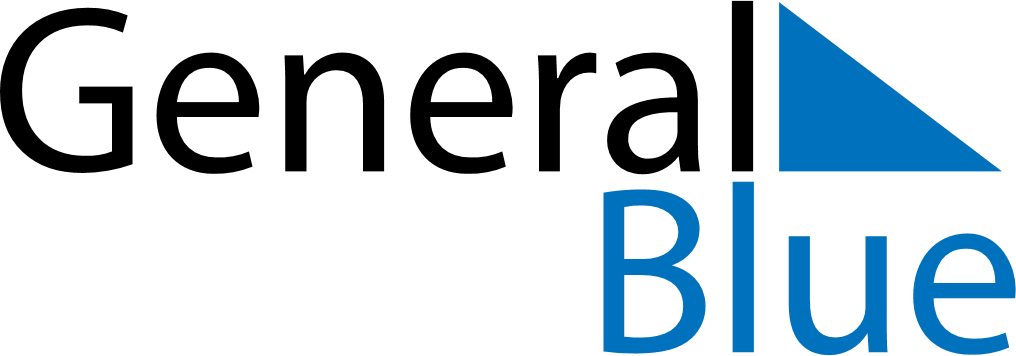 Daily PlannerJune 27, 2022 - July 3, 2022Daily PlannerJune 27, 2022 - July 3, 2022Daily PlannerJune 27, 2022 - July 3, 2022Daily PlannerJune 27, 2022 - July 3, 2022Daily PlannerJune 27, 2022 - July 3, 2022Daily PlannerJune 27, 2022 - July 3, 2022Daily Planner MondayJun 27TuesdayJun 28WednesdayJun 29ThursdayJun 30FridayJul 01 SaturdayJul 02 SundayJul 03MorningAfternoonEvening